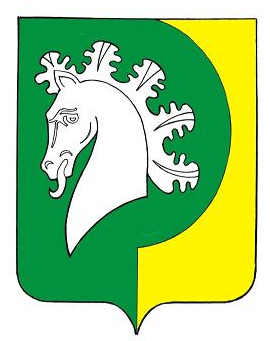 О присвоении местоположения земельного участкаВ связи с уточнением адресной системы д. Ендоба  Комсомольского района Чувашской Республики  постановляю:     - присвоить  жилому дому, расположенному по улице Зеленая  в д. Ендоба Комсомольского района Чувашской Республики, номер 13 и соответственно установить для земельного участка с кадастровым номером 21:13:270601:5, площадью 0,3322 га,  местоположение: Чувашская Республика, Комсомольский район, д. Ендоба, улица Зеленая, д.13.  На земельном участке  расположен жилой дом № 13.Глава Шераутскогосельского поселения                                                      С.М. МаштановЧĂВАШ РЕСПУБЛИКИКОМСОМОЛЬСКИ  РАЙОНĚЧУВАШСКАЯ РЕСПУБЛИКА КОМСОМОЛЬСКИЙ РАЙОН ШУРУТ  ЯЛ ПОСЕЛЕНИЙĚН ПУÇЛĂХĚ ЙЫШĂНУ«23» сентябрь 2019ç. № 56Шурут  ялĕГЛАВА ШЕРАУТСКОГО СЕЛЬСКОГО ПОСЕЛЕНИЯ ПОСТАНОВЛЕНИЕ«23» сентября  2019г. № 56село Шерауты